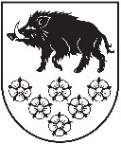 LATVIJAS REPUBLIKAKANDAVAS NOVADA DOMEDārza iela 6, Kandava, Kandavas novads, LV – 3120, Reģ. Nr.90000050886, Tālrunis 631 82028, fakss 631 82027, e-pasts: dome@kandava.lvMEDĪBU KOORDINĀCIJAS KOMISIJAS    SĒDES PROTOKOLS Nr.2Kandavā2019.gada 21.maijā  						          Sēde sasaukta plkst.09.00 un turpinās izbraukumā Zantes pagastā līdz plkst.10.20Sēdi vada Medību koordinācijas komisijas priekšsēdētājs  Egīls Dude                                                    Sēdi protokolē komisijas sekretāre Maija ZariņaSēdē piedalās komisijas locekļi: 	Kandavas novada Medību koordinācijas komisijas priekšsēdētājs Egīls Dude                                             Kandavas novada zemnieku pārstāvis Marits JansonsZiemeļkurzemes reģionālās lauksaimniecības pārvaldes Kontroles un uzraudzības daļas vecākais inspektors Aldis MillersValsts mežu dienesta pārstāve Ira BurnevicaKandavas novada meža īpašnieku apvienības pārstāvis Viesturs Valdis DreimanisMednieku savienības pārstāvis Agris RibaSēdē un meža apsekošanās piedalās pieaicinātās personas medību tiesību lietotājs Jānis Kālis un VMD pārstāvis Ivars ŠneidersSēdē nepiedalās komisijas locekļi Mārcis Sniedziņš un Andis Vicinskis Sēdes vadītājs pasludina sēdi par atklātu, darba kārtībā iekļauts viens jautājums.1.§Par Akciju sabiedrības [..] iesniegumu par medījamo dzīvnieku nodarītajiem postījumiemZiņo: E.DudePar jautājumu izsakās: E.Dude, V.V.Dreimanis, A.Riba, I.Bunevica2019.gada 9.maijā Kandavas novada domē reģistrēts AS [..] iesniegums Nr. 3-12-2/995, par ievērojamiem dzīvnieku postījumiem meža jaunaudzēm [..] Minētās platības tiek nolemts apsekot dabā, izbraucot uz Zantes pagastu. Dabā konstatētais tiek fiksēts aktā (Pielikums Nr.1).Pamatojoties uz Medību likuma 29.pantu, Ministru kabineta 26.05.2014. noteikumu Nr. 269 “Noteikumi par medījamo dzīvnieku nodarīto zaudējumu noteikšanu un medību koordinācijas komisijām” 2.,7.,9.,10. un 14.punktu, 15.2.apakšpunktu, komisija atklāti balsojot par 6 (E.Dude, M.Jansons, A.Millers,I.Burnevica,V.V.Dreimanis, A.Riba) nolemj:Postījumu zaudējumu apmēru nenoteikt un neaprēķināt, jo komisija iesniegumā minētās platības apsekojot dabā konstatēja, ka stādījumu aizsardzība nav veikta savlaicīgi, stādījumi ir nekvalitatīvi. Komisija neguva pierādījumus tam, ka nepietiekamo koku skaitu ir ietekmējuši briežveidīgo dzīvnieku postījumi.Pamatojoties uz Medību likuma 29.panta ceturtās daļas 2.punktu, uzdot par pienākumu medību tiesību lietotājam Jānim Kālim 2019./2020. g. medību sezonā minētajās platībās un potenciālajās postījumu vietās turpināt intensīvi medīt stirnas un staltbriežus atbilstoši izsniegtajām medību atļaujām, nepārsniedzot pieļaujamo nomedīšanas apjomu.Lai turpmāk pasargātu stādījumus no iespējamajiem postījumiem, ieteikt AS [..] veikt to aizsardzību savlaicīgi, kā arī izskatīt citus, iespējams efektīvākus,  aizsardzības pasākumums, piemēram, ierīkot stādījumus ierobežojošu žogu, kā tas ir citās ES valstīs.Lēmums stājas spēkā ar brīdi, kas tas paziņots adresātam.Pamatojoties uz Administratīvā procesa likuma 79.panta pirmo daļu, lēmumu var pārsūdzēt Kandavas novada domes Administratīvo aktu strīdu komisijā, Dārza ielā 6, Kandavā, Kandavas novadā, viena mēneša laikā no tā spēkā stāšanās dienas.Sēdi slēdz plkst.10:20Lēmumu nosūtīt AS [..] Sēdi vadīja Komisijas priekšsēdētājs  	                 E.DudeSēdi protokolēja	                 M.Zariņa